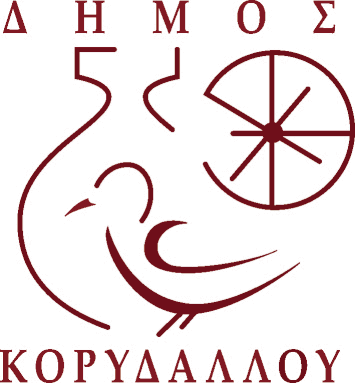 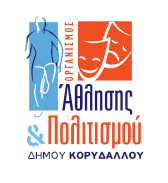 Summer Camp 2021                                                                   Ημερομηνία εγγραφής: ..…./……./2021ΣΤΟΙΧΕΙΑ ΑΙΤΟΥΝΤΟΣ Ονοματεπώνυμο παιδιού ___________________________________________________________________Έτος γέννησης______ Σχολείο που φοιτά: ______________________________________________________Σχολείο που επιθυμείτε να συμμετάσχει (σημειώστε με Χ):  1ο  Δημοτικό □           2ο Δημοτικό □                   6ο-8ο Δημοτικό □                             9ο Δημοτικό □Όνομα- Επώνυμο Πατέρα:___________________________________________________________________Όνομα- Επώνυμο Μητέρας:__________________________________________________________________Τηλέφωνο κινητό Πατέρα:______________________________ Μητέρας:_____________________________E-mail: ___________________________________________________________________________________Άλλα τηλέφωνα επικοινωνίας:________________________________________________________________Διεύθυνση κατοικίας : _______________________________________________________    T.K: __________Ποιος θα παραλαμβάνει το παιδί κατά την αποχώρηση (ονοματεπώνυμο και ιδιότητα-σχέση με το παιδί): 1. _______________________________________________________________________________________2. _______________________________________________________________________________________ΕΙΔΙΚΕΣ ΠΛΗΡΟΦΟΡΙΕΣ ΓΙΑ ΤΟ ΠΑΙΔΙ:  Αναφέρατε αν υπάρχουν προβλήματα: Ακοής:__________________   Όρασης: ________________________ Αλλεργίες:  _______________________Παθολογικά προβλήματα:____________________________________________________________________Φαρμακευτική αγωγή:_______________________________________________________________________ Κολυμβητική ικανότητα: Kαλή: □ Mέτρια: □ Kαθόλου: □ Άλλο που θεωρείτε σημαντικό και πρέπει να το γνωρίζουμε για την ασφάλεια του παιδιού: _________________________________________________________________________________________Σε ότι αφορά το παιδί:Έχει νοσήσει από Covid-19 (νοσηλεία στο νοσοκομείο ή στο σπίτι)     ΝΑΙ □    ΟΧΙ □Αν ναι, πότε:…………………………………                     Μετά τη νόσηση έχει γίνει ιατρικός έλεγχος            ΝΑΙ □    ΟΧΙ □Είχε κάποιο σύμπτωμα τις τελευταίες 14 ημέρες (πυρετό, βήχα, αίσθημα κόπωσης, πόνος σε μυς/αρθρώσεις)                                                                                 ΝΑΙ □    ΟΧΙ □ Έχει έρθει σε επαφή με ύποπτο ή επιβεβαιωμένο κρούσμα τις τελευταίες 14 ημέρες   ΝΑΙ □    ΟΧΙ □Επιθυμώ  Α΄ αποχώρηση  : 13:45  έως 14:00 □ Οικονομική συμμετοχή 1ο παιδί 130ευρώ/ 2ο παιδί  90 ευρώΕπιθυμώ  Β΄ αποχώρηση  : 15:15  έως 15:30  □  Οικονομική συμμετοχή 1ο παιδί 150ευρώ/ 2ο παιδί 100 ευρώ                                                                                                                                                                       3ο παιδί δωρεάνΥΠΕΥΘΥΝΗ ΔΗΛΩΣΗΕπιτρέπω στο παιδί μου να συμμετάσχει σε αθλητικές δραστηριότητες, εκπαιδευτικές εκδρομές, στο πρόγραμμα κολύμβησης (πισίνα ή θάλασσα), τηρώντας  πάντα το υγειονομικό πρωτόκολλο. Δηλώνω υπεύθυνα ότι έχω ενημερωθεί για τις δράσεις, και μπορεί να συμμετέχει με ασφάλεια στο πρόγραμμα «Summer Camp 2021.                                                                                                                                                                    Για την ασφαλή φιλοξενία των παιδιών αλλά και για τους εργαζόμενους που θα απασχοληθούν, θα παρέχονται δωρεάν self-test από τον Δήμο Κορυδαλλού.Θα πραγματοποιούνται κάθε Κυριακή και τα αποτελέσματα θα καταγράφονται από τον γονέα/κηδεμόνα σε σχετικό έγγραφο που θα δοθεί. Επίσης καθημερινά θα πραγματοποιείται θερμομετρικός έλεγχος σε όλους, πριν εισέλθουν στο σχολικό χώρο.ΟΝΟΜΑΤΕΠΩΝΥΜΟ & ΥΠΟΓΡΑΦΗ ΚΗΔΕΜΟΝΑ                                                    Κορυδαλλός …… /...... /2021